РАСПОРЯЖЕНИЕ                                               22 марта  2022  года  №7                                       О выплате ежеквартальной премииНа основании Положения об оплате труда и вознаграждения работников администрации СП Усть-Табасский сельсовет  премировать по итогам работы за 1 квартал 2022  года в размере 50% от оклада денежного содержания за отработанное время:- Фамутдинову Диану Фанисовну;Глава сельского поселенияУсть-Табасский сельсовет                                      А.А. Файзырахманова БАШҠОРТОСТАН РЕСПУБЛИКАҺЫАСҠЫН  РАЙОНЫ МУНИЦИПАЛЬ РАЙОНЫНЫҢ ТАБАСКЫ-ТАМАК АУЫЛ СОВЕТЫ АУЫЛ БИЛӘМӘҺЕ ХӘКИМИӘТЕ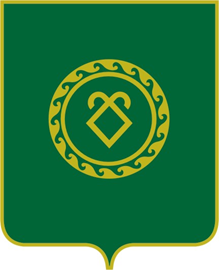 АДМИНИСТРАЦИЯСЕЛЬСКОГО ПОСЕЛЕНИЯУСТЬ-ТАБАССКИЙ СЕЛЬСОВЕТМУНИЦИПАЛЬНОГО РАЙОНААСКИНСКИЙ РАЙОНРЕСПУБЛИКИ  БАШКОРТОСТАН